«Решаем вместе кроссворд»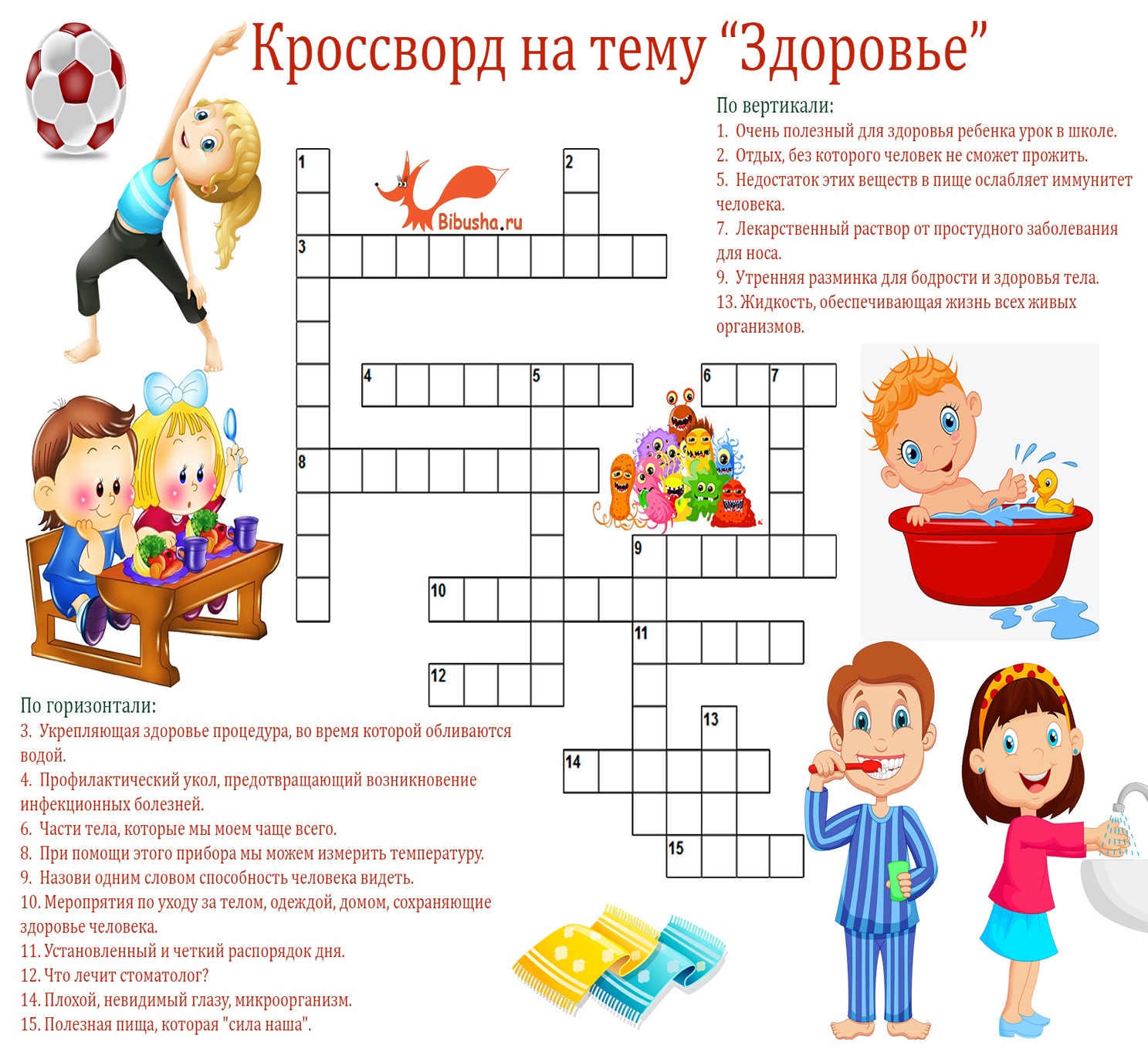 Ответы к кроссворду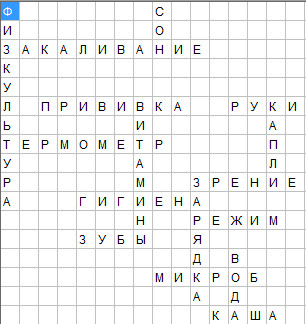 